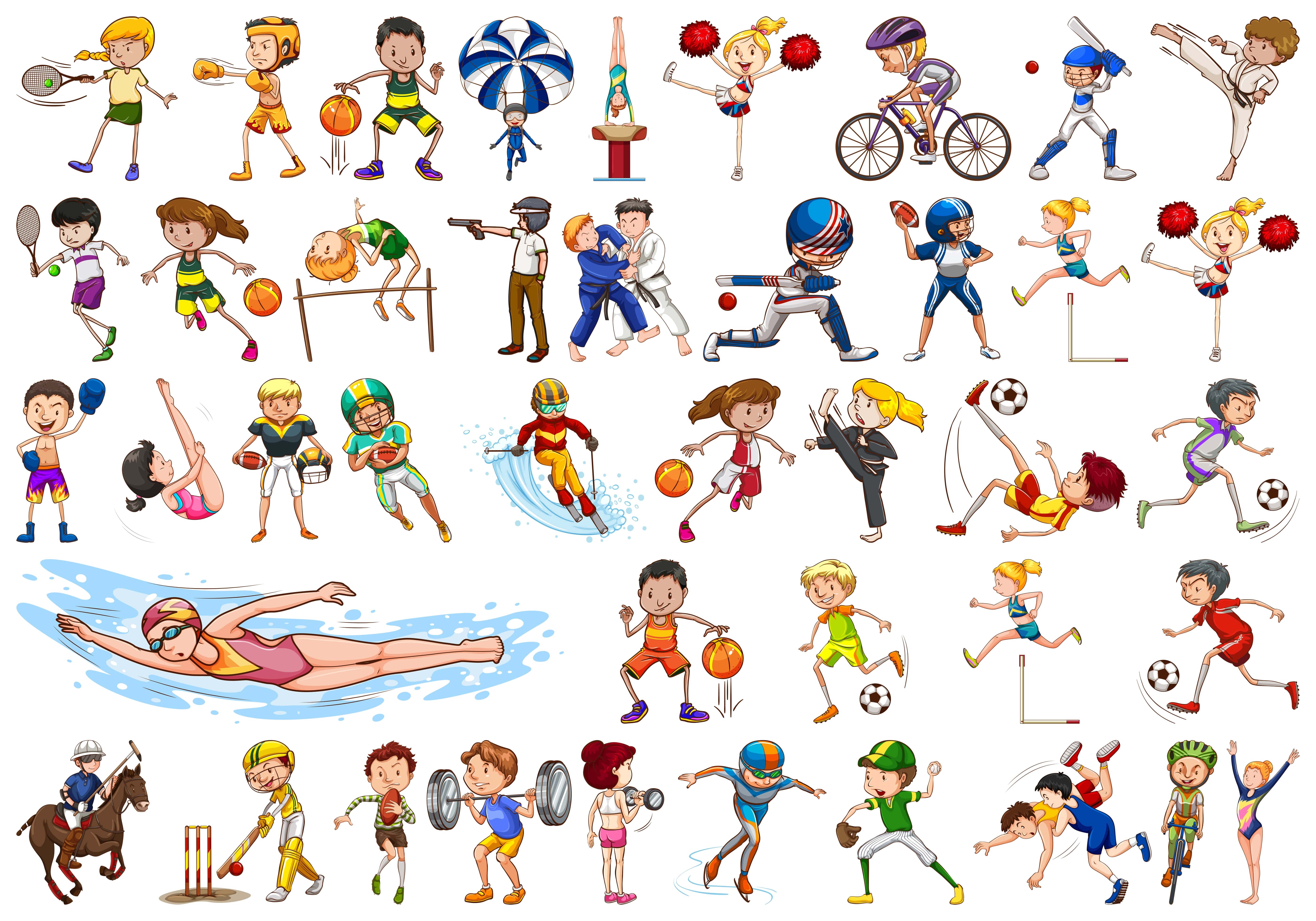 Дата, время. местоНаименование мероприятияНаименование мероприятияМАУ ФОК «Олимпийский»  Пермский край г. Краснокамск ул. Большевистская, 56 Стадион «Россия»МАУ ФОК «Олимпийский»  Пермский край г. Краснокамск ул. Большевистская, 56 Стадион «Россия»МАУ ФОК «Олимпийский»  Пермский край г. Краснокамск ул. Большевистская, 56 Стадион «Россия»13.06.202314.06.202315.06.2023начало 09.00        окончание 18.00 13.06.202314.06.202315.06.2023начало 09.00        окончание 18.00 Турнир по футболу «Кожаный мяч» среди детей  2010-2011г.р.17.06.2023начало 14.00окончание 16.0017.06.2023начало 14.00окончание 16.00Чемпионат ПК по футболу среди мужских команд 1 дивизионМАУ СК «Ледовый»Пермский край г. Краснокамск, ул. Большевистская, 56 лит. ЕМАУ СК «Ледовый»Пермский край г. Краснокамск, ул. Большевистская, 56 лит. ЕМАУ СК «Ледовый»Пермский край г. Краснокамск, ул. Большевистская, 56 лит. Е13.06.202315.06.2023начало 21.30окончание 22.4513.06.202315.06.2023начало 21.30окончание 22.45Единая ночная хоккейная лигаМАУ ДО «СШ п. Майский»Пермский край Краснокамский городской округ п. Майский ул. Северная, 2СтадионМАУ ДО «СШ п. Майский»Пермский край Краснокамский городской округ п. Майский ул. Северная, 2СтадионМАУ ДО «СШ п. Майский»Пермский край Краснокамский городской округ п. Майский ул. Северная, 2Стадион12.06.2023начало 14.00   окончание 15.00   12.06.2023начало 14.00   окончание 15.00   Спортивное мероприятие "Сильные дети - сильной страны"                                               Конкурс рисунков "Россия в красках"14.06.2023начало 18.00 окончание 20.0014.06.2023начало 18.00 окончание 20.00Открытое Первенство по мини – футболу среди  дворовых команд в рамках Окружной акции «Месячник антинаркотической направленности»